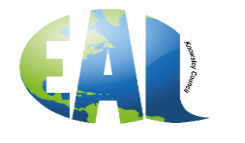 THE LANGUAGE OF THE MONTH FOR OCTOBER IS BENGALI.The accompanying language mat has days of the week, months of the year, numbers 1 -10 and colours all in Bengali.The following website – www.worldstories.org.uk has 15 Bengali stories.Bengali GreetingsFrom YouTube record Bengali speakers having a conversation so that students can listen to how the Bengali language sounds.BENGALI FESTIVALSPOILA BAISAKH IN KOLKATAIt is the Bengali New Year celebrated in mid-April. The first month of Bengali calendar.BHAI PHOTA FESTIVAL IN KOLKATAOn this day, sisters fast for their brother wishing them good luck, prosperity and health.The Bengali alphabet or Bangla alphabet is one of the most widely adopted writing systems in the world (used by over 265 million people).
শুভকামনা, আমরা আশা করি আপনি বাংলা ভাষা সম্পর্কে শেখার উপভোগ করবেন।Śubhakāmanā, āmarā āśā kari āpani bānlā bhāṣā samparkē śēkhāra upabhōga karabena HelloAssalamu alaikum [Right]; Aree; To greet someone before starting conversation (Bangladesh) / Namashkar (India)GoodbyeKhuda hafez ; Allah hafez (Bangladesh) / Aaschi; Aashi (India)Good morningShuprabhat; Shuvo ShokalGood afternoonShubho Oporanno